Les chapitres de géologie ont été répartis au cours de l’année pour permettre une réactivation des notions : les chapitres sur le contraste océans/continents + la structure interne du globe terrestre ont été étudiés en novembre). Puis, les chapitres sur la mobilité horizontale de la lithosphère et sur la dynamique des zones de divergence lithosphérique ont été étudiés au mois de janvier. Les élèves sont donc amenés avant de commencer ce chapitre sur les zones de convergence à réactiver leurs connaissances sur les chapitres déjà étudiés au cours de l’année grâce à un QCM sur Pronote.Quelques copies d’écran ou photos d’un dispositif (avec titre)Image interactive créée avec Genially :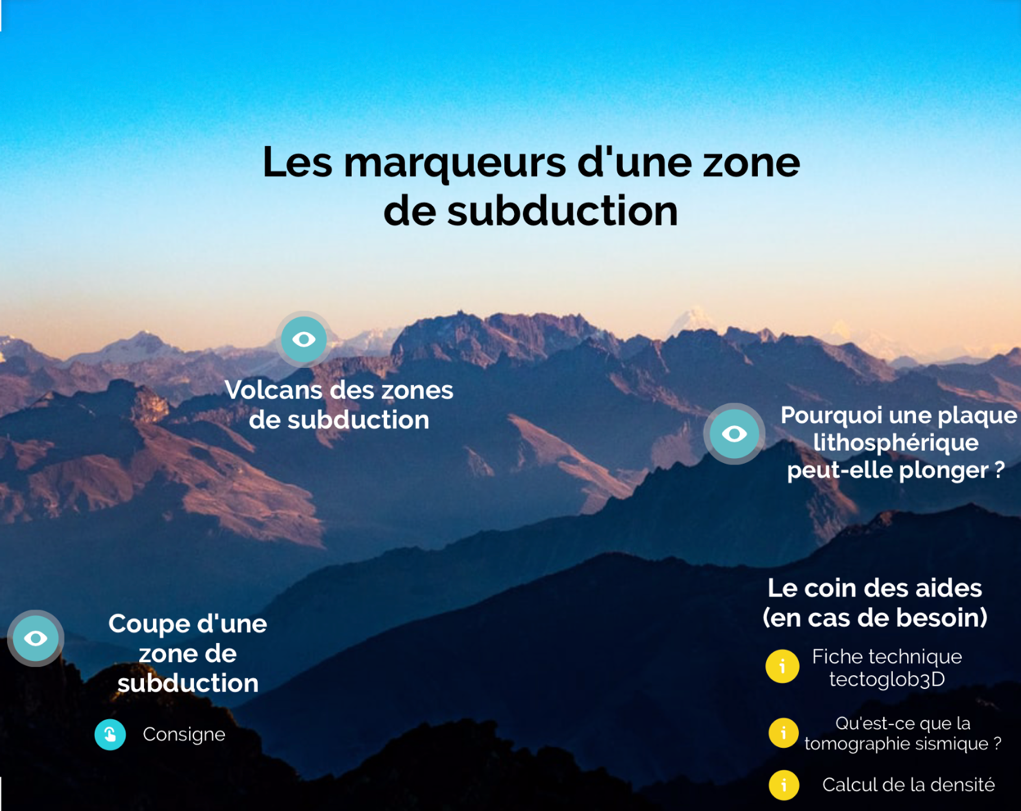 Un exemple de coupe réalisée au niveau de la cordillère des Andes (au sud) avec le logiciel Tectoglob3D : 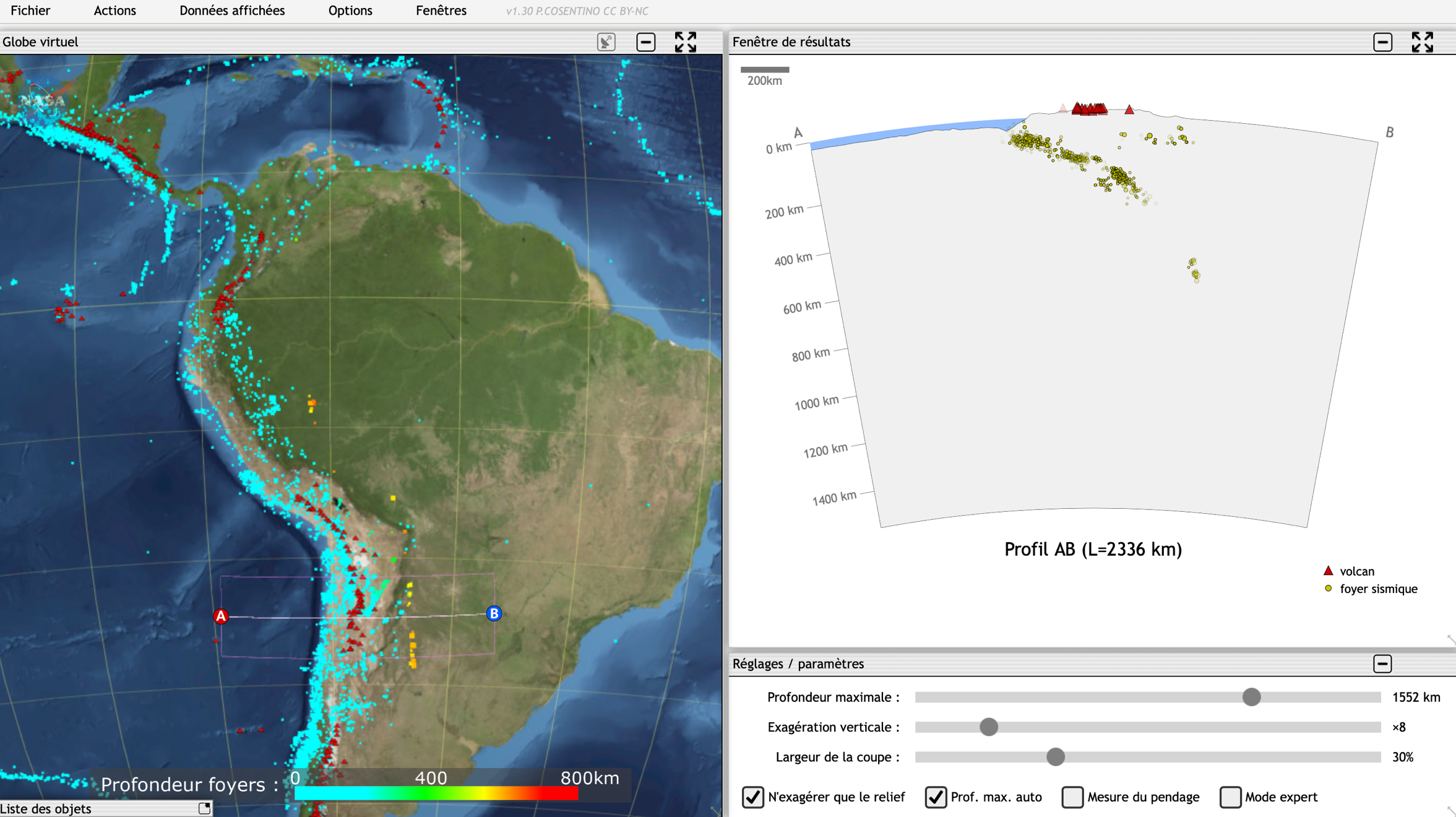 Un exemple de coupe de tomographie sismique réalisée au niveau de la cordillère des Andes (au sud) avec le logiciel Tectoglob3D : 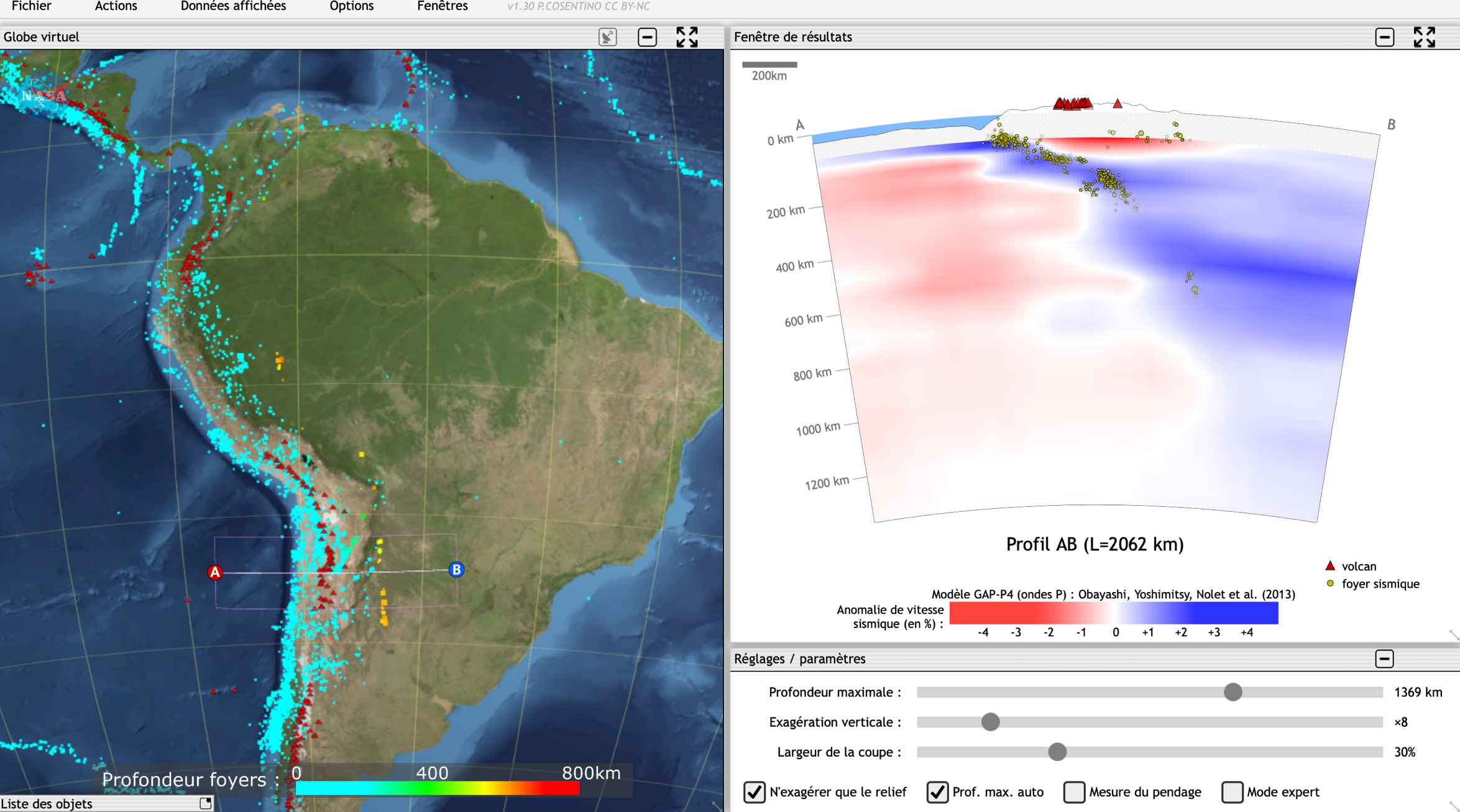 Capture d’écran logiciel Pétrographie, exemple de l’andésite :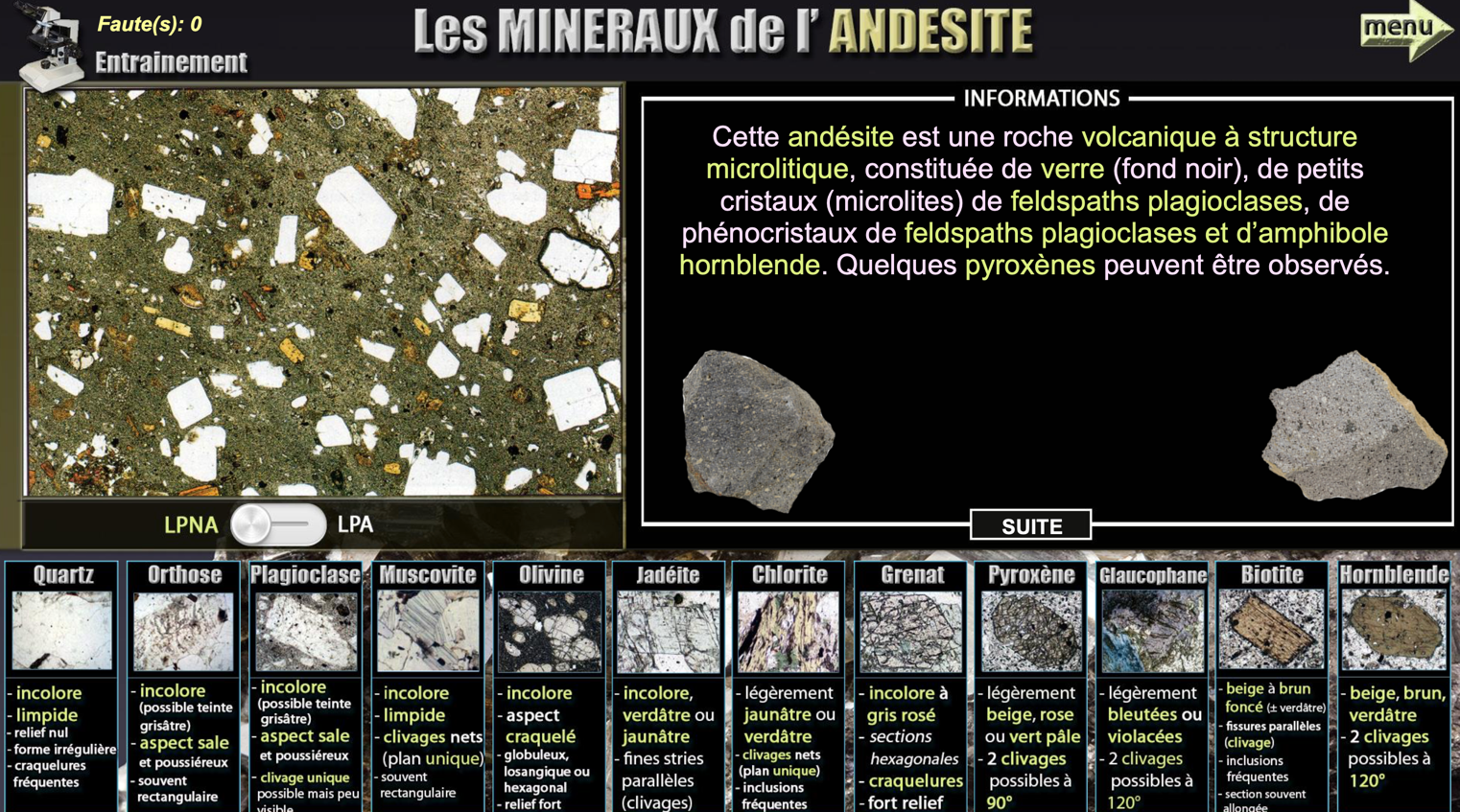 Animation conditions de fusion en zone de subduction :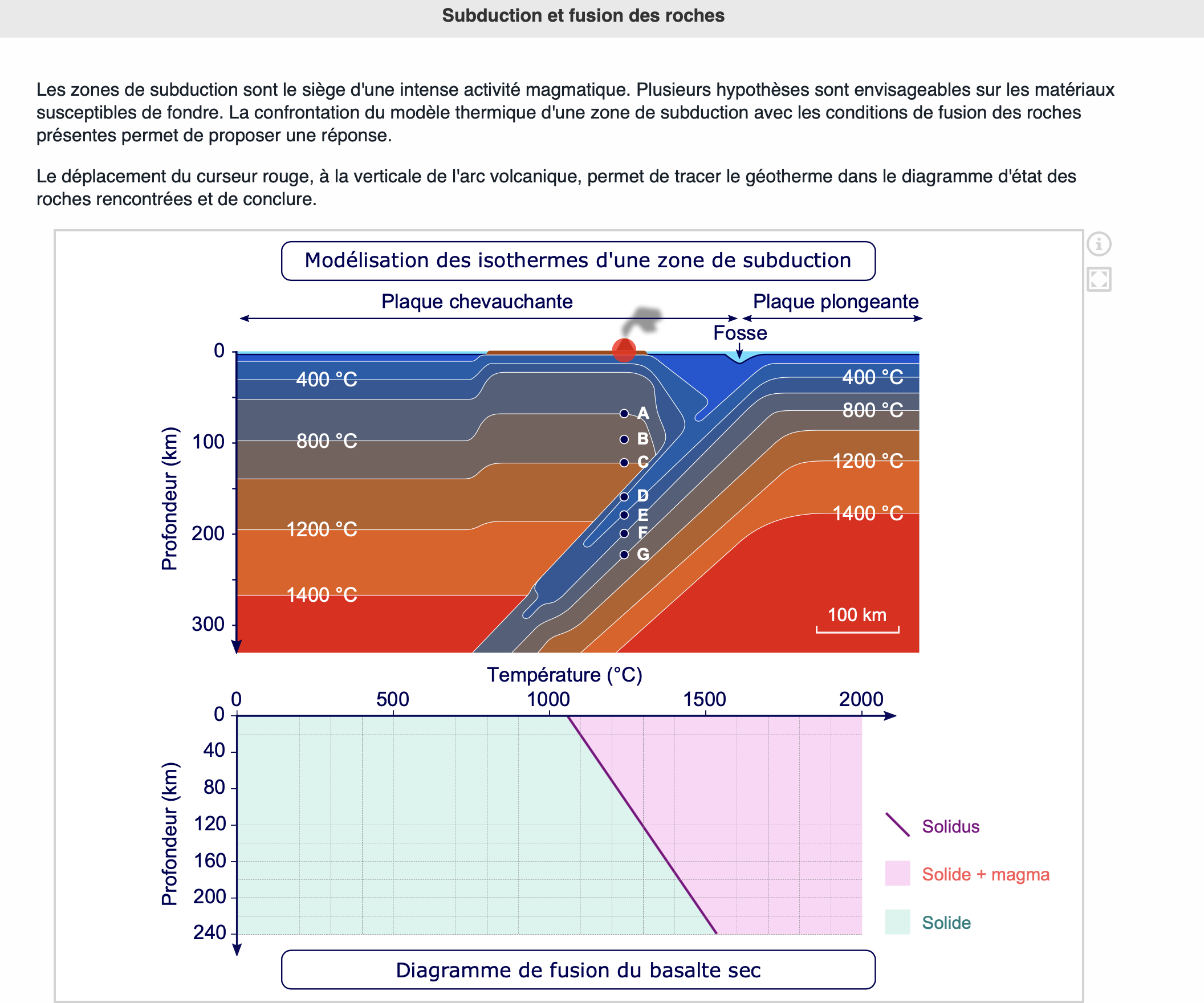 Application Learning apps pour placer des roches dans un diagramme PT :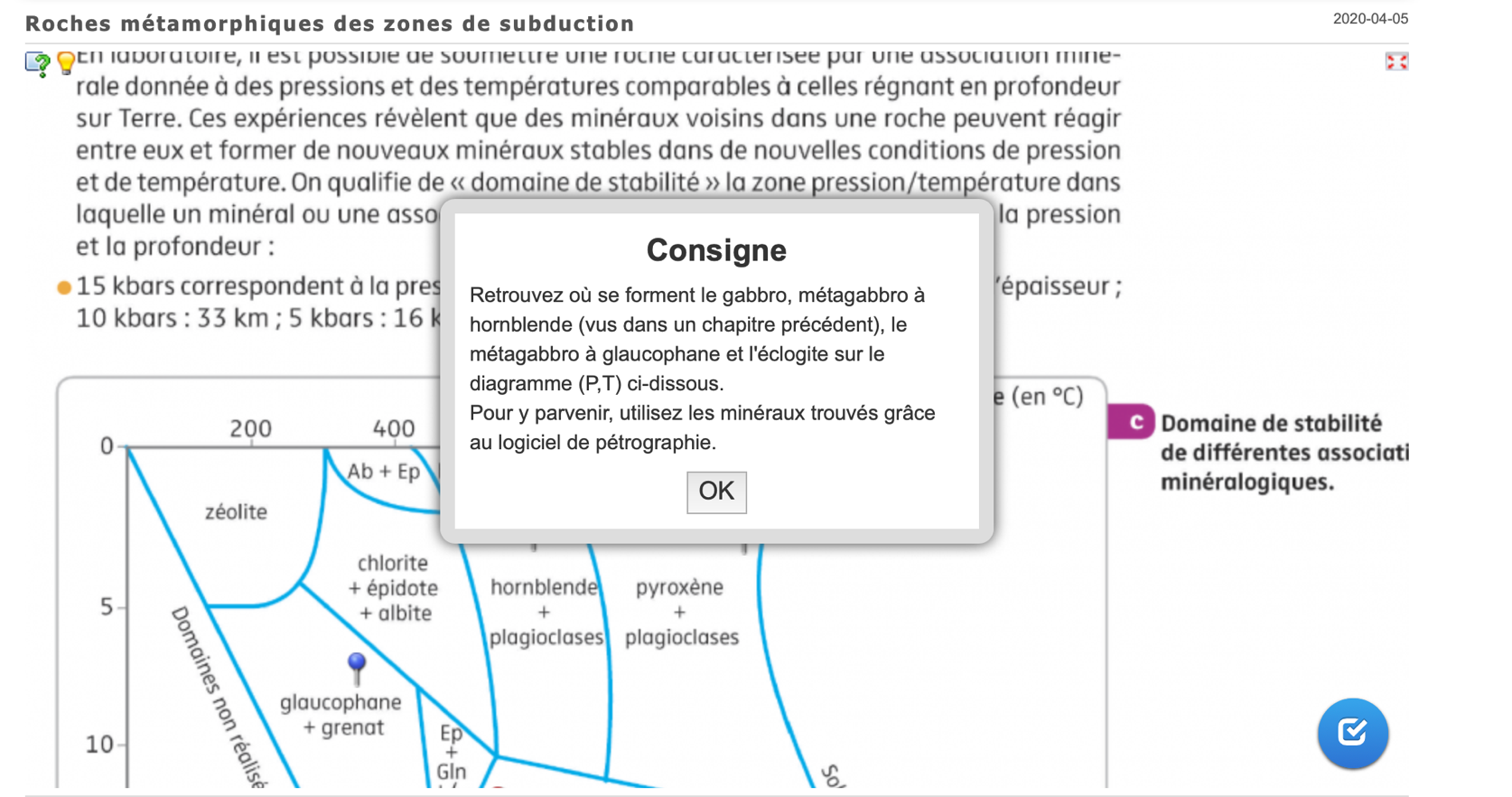 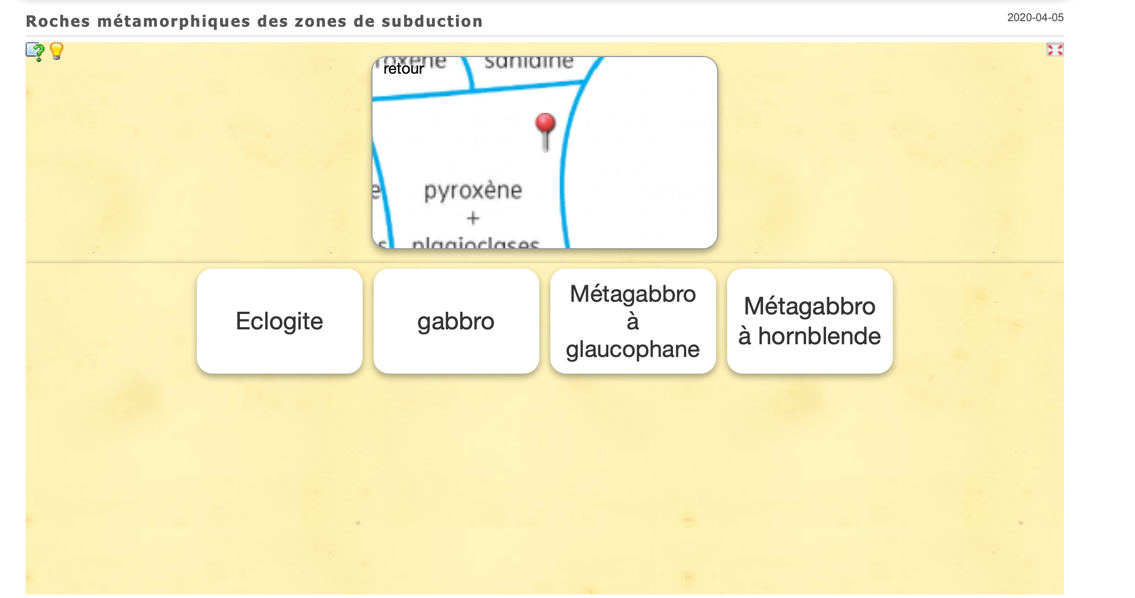 NIVEAULa dynamique des zones de convergence lithosphérique : La subductionLa dynamique des zones de convergence lithosphérique : La subduction1spéSVTNathalie RousseauDurée totale pour l’élève :2 semaines (8h)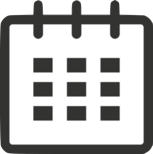 SEQUENCE DU 27 avril AU 8 mai 2020SEQUENCE DU 27 avril AU 8 mai 2020SEQUENCE DU 27 avril AU 8 mai 2020SEQUENCE DU 27 avril AU 8 mai 2020SEQUENCE DU 27 avril AU 8 mai 2020SEQUENCE DU 27 avril AU 8 mai 2020SEQUENCE DU 27 avril AU 8 mai 2020SEQUENCE DU 27 avril AU 8 mai 2020Travail à préparer par l’élèveCV avec les élèvesTravail à préparer par l’élèveCV avec les élèvesTravail à préparer par l’élèveTravail à préparer par l’élèveCV avec les élèvesEVALUATIONPARTIESLes marqueurs des zones de subductionLes marqueurs des zones de subductionLes roches magmatiques des zones de subduction Les roches magmatiques des zones de subduction subductionACCES AU TRAVAIL A FAIRECahier de textes (Pronote) : QCM réactivation des notions de géologie déjà vues en janvier +Consigne dans un devoir à rendre (avec lien vers le Genially - les marqueurs de subduction)Lien vers la classe virtuelle Cahier de textes (Pronote) : Consigne dans un devoir à rendreLien vers logiciel Pétrographie (Yann Culus)Lien vers la classe virtuelle Cahier de textes : Avec consigne renvoyant sur le site de pétrologie et le lien vers l’activité avec Learning apps Cahier de textes : Avec consigne renvoyant sur le site de pétrologie et le lien vers l’activité avec Learning appsLien vers la classe virtuellePronote : QCM  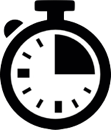 1H301H1H1H1h1h1h301HOBJECTIFSObjectif : Identifier les marqueurs de la subductionCompétences : Réaliser une coupe avec Tectoglob3D, saisir des informations dans des documents, calculer une densitéObjectif : Identifier les marqueurs de la subductionCompétences : Réaliser une coupe avec Tectoglob3D, saisir des informations dans des documents, calculer une densitéObjectif : Identifier les caractéristiques des roches magmatiques des zones de subduction et l’origine du magma des zones de subductionCompétences : Réaliser un tableau comparatifObjectif : Identifier les caractéristiques des roches magmatiques des zones de subduction et l’origine du magma des zones de subductionCompétences : Réaliser un tableau comparatifObjectif : Identifier les caractéristiques des roches métamorphiques de la plaque plongeante pour comprendre l’origine de l’hydratation des péridotites du manteau de la plaque chevauchante.Compétences : Réaliser un tableau comparatif, réaliser un schémaObjectif : Identifier les caractéristiques des roches métamorphiques de la plaque plongeante pour comprendre l’origine de l’hydratation des péridotites du manteau de la plaque chevauchante.Compétences : Réaliser un tableau comparatif, réaliser un schémaObjectif : Identifier les caractéristiques des roches métamorphiques de la plaque plongeante pour comprendre l’origine de l’hydratation des péridotites du manteau de la plaque chevauchante.Compétences : Réaliser un tableau comparatif, réaliser un schémaVérifier l’acquisition des connaissances Subduction + autres chapitres de géologie étudiés+ Reconnaissance lame inconnueMots clésDensité de la lithosphère, plan de Wadati-Benioff, volcanisme explosif, Densité de la lithosphère, plan de Wadati-Benioff, volcanisme explosif, Roches magmatiques (magmas riches en eau), fusion partielle du manteau situé sous la plaque chevauchante, roches volcaniques et plutoniques (andésite, rhyolite, granodiorite)Roches magmatiques (magmas riches en eau), fusion partielle du manteau situé sous la plaque chevauchante, roches volcaniques et plutoniques (andésite, rhyolite, granodiorite)Roches illustrant la déshydratation de la LO (métagabbro à glaucophane, éclogite)Roches illustrant la déshydratation de la LO (métagabbro à glaucophane, éclogite)Roches illustrant la déshydratation de la LO (métagabbro à glaucophane, éclogite)ConsignesConsigne donnée sous forme d’un « devoir à rendre » sur Pronote :Expliquer quels sont les marqueurs géophysiques des zones de subduction et quand la lithosphère peut plonger dans l’asthénosphère. Votre réponse sera illustrée par une copie d’écran réalisée avec tectoglob3D. Commentaire des documents avec insertion d’audio dans le Genially+ grille de correction des éléments attendus permettant de définir une zone de subductionSur le site pétrographie en ligne : cliquer sur « commencer » puis « lames minces de roches » et « mode entraînement ». Suivre le tutoriel (cela vous permettra de revoir les minéraux du granite). S’entraîner à identifier les minéraux caractéristiques des roches rencontrées dans les zones de subduction : andésite, granodiorite et rhyolite.Puis réaliser un tableau dans lequel seront indiquées les caractéristiques de l’échantillon à l’œil nu, les principaux minéraux qui composent ces roches, la texture des roches.En conclusion de ce tableau, indiquer où se forment ces roches dans la zone de subduction.Analyse du document présentant les caractéristiques chimiques : quel est le point commun entre toutes les roches des zones de subduction.Hypothèses : quelles roches entrent en fusion partielle ? dans quelles conditions ?Travail en groupe avec Lien vers une animation des conditions de fusion partielle : quelles roches entrent en fusion partielle dans les zones de subduction ?Sur votre cahier et à l’aide du logiciel de pétrographie,Construire un tableau indiquant les différents minéraux qui composent un métagabbro à glaucophane et une éclogite.Schéma PT à compléter avec gabbro, métagabbro à hornblende, qui sont des roches que nous avons déjà vues, lors du chapitre sur le fonctionnement des dorsales.Correction des activitésRéalisation d’un schéma avec les différentes informations recueilliesCorrection des activitésRéalisation d’un schéma avec les différentes informations recueilliesRéaliser le QCM sur PronoteChoisir tirage aléatoire des questions+Identifier une lame inconnue  (mode examen, logiciel pétrographie)Traces écrites (cahier de l’élève...)Rédaction de la réponse sur un logiciel de traitement de texte de son choix, puis envoi au format pdf au professeurRédiger sur son cahier les différents résultats obtenus Copies d’écran des productions des élèvesConstruire le tableau sur le cahier, réaliser le schéma PT, puis en garder une trace sous la forme d’une photo.Modalités d’échanges prof/élèvesMails / discussion Pronote ou forum ENT, travail rendu sur Pronote.Classe virtuelle CNED : correction, mise en commun et échanges entre élèves et professeurMails / discussion Pronote ou forum ENTClasse virtuelle CNED : correction, mise en commun et échanges entre élèves et professeurMails / discussion Pronote ou forum ENTClasse virtuelle CNED : correction, mise en commun et échanges entre élèves et professeurClasse virtuelle CNED : correction, mise en commun et échanges entre élèves et professeurPronoteRessources permettant aux élèves de réaliser la séance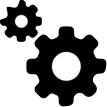 Lien vers le Genially marqueurs de subduction :https://view.genial.ly/5e89af1359ee3c0df416c0b4lien vers tectoglob3D (inséré dans le Genially, mais peut-être donné aux élèves) : http://philippe.cosentino.free.fr/productions/tectoglob3d/Genially avec correction audiohttps://view.genial.ly/5e89ecd359ee3c0df419e967 Logiciel pétrographie de Yann Culus :http://svt78.free.fr/petrographie/pour plus de détails, voir article sur l’utilisation de ce  logiciel en ligne sur le site SVT Versailles :https://svt.ac-versailles.fr/spip.php?article1057&fbclid=IwAR2gwnEdmf5SxeQdrPrK_hFU8V5LAIN1N4X5yKggnL1mUdZo4diu635W4Tohttp://viasvt.fr/subduction-magma/subduction-magma.htmlRéalisation de copies d’écranBilan élaboré ensemble puis noté dans le cahier de l’élèveLogiciel pétrographie de Yann Culus :http://svt78.free.fr/petrographie/partie entraînementLien vers le schéma PT à compléter sur une appli en ligne :https://learningapps.org/display?v=pn115jj3t20ou QRcode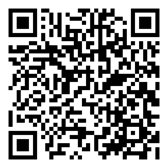 Logiciel pétrographie de Yann Culus :http://svt78.free.fr/petrographie/partie entraînementLien vers le schéma PT à compléter sur une appli en ligne :https://learningapps.org/display?v=pn115jj3t20ou QRcodeLogiciel pétrographie de Yann Culus :http://svt78.free.fr/petrographie/partie entraînementLien vers le schéma PT à compléter sur une appli en ligne :https://learningapps.org/display?v=pn115jj3t20ou QRcodeLien vers QCM Pronotedans cahier de textesMode examen du logiciel pétrographie, communiquer le numéro aux élèves(lames mode examen à choisir parmi la banque :https://svt.ac-versailles.fr/IMG/pdf/banque.pdfQuel substitut pour des élèves n’ayant pas accès au numérique ?PDF déposé sur Pronote avec fiche d’identification des minéraux http://www.ac-grenoble.fr/lycee/berthollet.annecy/IMG/pdf/planches_mineraux-3.pdf(ou envoyé via le service continuité pédagogique de la Poste ?)PDF déposé sur Pronote avec fiche d’identification des minéraux http://www.ac-grenoble.fr/lycee/berthollet.annecy/IMG/pdf/planches_mineraux-3.pdf(ou envoyé via le service continuité pédagogique de la Poste ?)PDF déposé sur Pronote avec fiche d’identification des minéraux http://www.ac-grenoble.fr/lycee/berthollet.annecy/IMG/pdf/planches_mineraux-3.pdf(ou envoyé via le service continuité pédagogique de la Poste ?)PDF déposé sur Pronote avec fiche d’identification des minéraux http://www.ac-grenoble.fr/lycee/berthollet.annecy/IMG/pdf/planches_mineraux-3.pdf(ou envoyé via le service continuité pédagogique de la Poste ?)PDF déposé sur Pronote avec fiche d’identification des minéraux http://www.ac-grenoble.fr/lycee/berthollet.annecy/IMG/pdf/planches_mineraux-3.pdf(ou envoyé via le service continuité pédagogique de la Poste ?)PDF déposé sur Pronote avec fiche d’identification des minéraux http://www.ac-grenoble.fr/lycee/berthollet.annecy/IMG/pdf/planches_mineraux-3.pdf(ou envoyé via le service continuité pédagogique de la Poste ?)PDF déposé sur Pronote avec fiche d’identification des minéraux http://www.ac-grenoble.fr/lycee/berthollet.annecy/IMG/pdf/planches_mineraux-3.pdf(ou envoyé via le service continuité pédagogique de la Poste ?)PDF déposé sur Pronote avec fiche d’identification des minéraux http://www.ac-grenoble.fr/lycee/berthollet.annecy/IMG/pdf/planches_mineraux-3.pdf(ou envoyé via le service continuité pédagogique de la Poste ?)Outils pour les professeurs pour construire des ressources similairesCréer un document type « devoir » sur Pronote :Tuto vidéo : comment créer un devoir à rendre sur Pronote :https://www.index-education.com/fr/tutoriels-video-pronote-1776-95-donner-un-travail-a-rendre-sur-l-espace-eleves-espace-professeurs.phpTuto vidéo à donner aux élèves pour leur expliquer comment rendre un devoir sur Pronotehttps://www.index-education.com/fr/faq-pronote-single-6025-comment-rendre-un-devoir-sur-l-espace-eleves-en-video.phpCréer une activité avec Learning apps : https://learningapps.org/createApp.phpMots à associer, image à compléter, classement sur un axe, qcm, textes à trous, mots croisésCréer un document dans Genially avec enregistrement audio (pour commenter un document, en faire sa correction …) ou une capsule vidéoOn peut importer un diaporama qui est déjà prêt, dans lequel on ajoute des commentaires pour les élèvesAvantage de n’avoir qu’un lien internet à transmettre aux élèves (pas de téléchargement de fichiers lourds si les élèves ont peu de connexion ou un petit forfait)https://www.youtube.com/watch?v=csK4MfPUXp4Créer un document type « devoir » sur Pronote :Tuto vidéo : comment créer un devoir à rendre sur Pronote :https://www.index-education.com/fr/tutoriels-video-pronote-1776-95-donner-un-travail-a-rendre-sur-l-espace-eleves-espace-professeurs.phpTuto vidéo à donner aux élèves pour leur expliquer comment rendre un devoir sur Pronotehttps://www.index-education.com/fr/faq-pronote-single-6025-comment-rendre-un-devoir-sur-l-espace-eleves-en-video.phpCréer une activité avec Learning apps : https://learningapps.org/createApp.phpMots à associer, image à compléter, classement sur un axe, qcm, textes à trous, mots croisésCréer un document dans Genially avec enregistrement audio (pour commenter un document, en faire sa correction …) ou une capsule vidéoOn peut importer un diaporama qui est déjà prêt, dans lequel on ajoute des commentaires pour les élèvesAvantage de n’avoir qu’un lien internet à transmettre aux élèves (pas de téléchargement de fichiers lourds si les élèves ont peu de connexion ou un petit forfait)https://www.youtube.com/watch?v=csK4MfPUXp4Créer un document type « devoir » sur Pronote :Tuto vidéo : comment créer un devoir à rendre sur Pronote :https://www.index-education.com/fr/tutoriels-video-pronote-1776-95-donner-un-travail-a-rendre-sur-l-espace-eleves-espace-professeurs.phpTuto vidéo à donner aux élèves pour leur expliquer comment rendre un devoir sur Pronotehttps://www.index-education.com/fr/faq-pronote-single-6025-comment-rendre-un-devoir-sur-l-espace-eleves-en-video.phpCréer une activité avec Learning apps : https://learningapps.org/createApp.phpMots à associer, image à compléter, classement sur un axe, qcm, textes à trous, mots croisésCréer un document dans Genially avec enregistrement audio (pour commenter un document, en faire sa correction …) ou une capsule vidéoOn peut importer un diaporama qui est déjà prêt, dans lequel on ajoute des commentaires pour les élèvesAvantage de n’avoir qu’un lien internet à transmettre aux élèves (pas de téléchargement de fichiers lourds si les élèves ont peu de connexion ou un petit forfait)https://www.youtube.com/watch?v=csK4MfPUXp4Créer un document type « devoir » sur Pronote :Tuto vidéo : comment créer un devoir à rendre sur Pronote :https://www.index-education.com/fr/tutoriels-video-pronote-1776-95-donner-un-travail-a-rendre-sur-l-espace-eleves-espace-professeurs.phpTuto vidéo à donner aux élèves pour leur expliquer comment rendre un devoir sur Pronotehttps://www.index-education.com/fr/faq-pronote-single-6025-comment-rendre-un-devoir-sur-l-espace-eleves-en-video.phpCréer une activité avec Learning apps : https://learningapps.org/createApp.phpMots à associer, image à compléter, classement sur un axe, qcm, textes à trous, mots croisésCréer un document dans Genially avec enregistrement audio (pour commenter un document, en faire sa correction …) ou une capsule vidéoOn peut importer un diaporama qui est déjà prêt, dans lequel on ajoute des commentaires pour les élèvesAvantage de n’avoir qu’un lien internet à transmettre aux élèves (pas de téléchargement de fichiers lourds si les élèves ont peu de connexion ou un petit forfait)https://www.youtube.com/watch?v=csK4MfPUXp4Créer un document type « devoir » sur Pronote :Tuto vidéo : comment créer un devoir à rendre sur Pronote :https://www.index-education.com/fr/tutoriels-video-pronote-1776-95-donner-un-travail-a-rendre-sur-l-espace-eleves-espace-professeurs.phpTuto vidéo à donner aux élèves pour leur expliquer comment rendre un devoir sur Pronotehttps://www.index-education.com/fr/faq-pronote-single-6025-comment-rendre-un-devoir-sur-l-espace-eleves-en-video.phpCréer une activité avec Learning apps : https://learningapps.org/createApp.phpMots à associer, image à compléter, classement sur un axe, qcm, textes à trous, mots croisésCréer un document dans Genially avec enregistrement audio (pour commenter un document, en faire sa correction …) ou une capsule vidéoOn peut importer un diaporama qui est déjà prêt, dans lequel on ajoute des commentaires pour les élèvesAvantage de n’avoir qu’un lien internet à transmettre aux élèves (pas de téléchargement de fichiers lourds si les élèves ont peu de connexion ou un petit forfait)https://www.youtube.com/watch?v=csK4MfPUXp4Créer un document type « devoir » sur Pronote :Tuto vidéo : comment créer un devoir à rendre sur Pronote :https://www.index-education.com/fr/tutoriels-video-pronote-1776-95-donner-un-travail-a-rendre-sur-l-espace-eleves-espace-professeurs.phpTuto vidéo à donner aux élèves pour leur expliquer comment rendre un devoir sur Pronotehttps://www.index-education.com/fr/faq-pronote-single-6025-comment-rendre-un-devoir-sur-l-espace-eleves-en-video.phpCréer une activité avec Learning apps : https://learningapps.org/createApp.phpMots à associer, image à compléter, classement sur un axe, qcm, textes à trous, mots croisésCréer un document dans Genially avec enregistrement audio (pour commenter un document, en faire sa correction …) ou une capsule vidéoOn peut importer un diaporama qui est déjà prêt, dans lequel on ajoute des commentaires pour les élèvesAvantage de n’avoir qu’un lien internet à transmettre aux élèves (pas de téléchargement de fichiers lourds si les élèves ont peu de connexion ou un petit forfait)https://www.youtube.com/watch?v=csK4MfPUXp4Créer un document type « devoir » sur Pronote :Tuto vidéo : comment créer un devoir à rendre sur Pronote :https://www.index-education.com/fr/tutoriels-video-pronote-1776-95-donner-un-travail-a-rendre-sur-l-espace-eleves-espace-professeurs.phpTuto vidéo à donner aux élèves pour leur expliquer comment rendre un devoir sur Pronotehttps://www.index-education.com/fr/faq-pronote-single-6025-comment-rendre-un-devoir-sur-l-espace-eleves-en-video.phpCréer une activité avec Learning apps : https://learningapps.org/createApp.phpMots à associer, image à compléter, classement sur un axe, qcm, textes à trous, mots croisésCréer un document dans Genially avec enregistrement audio (pour commenter un document, en faire sa correction …) ou une capsule vidéoOn peut importer un diaporama qui est déjà prêt, dans lequel on ajoute des commentaires pour les élèvesAvantage de n’avoir qu’un lien internet à transmettre aux élèves (pas de téléchargement de fichiers lourds si les élèves ont peu de connexion ou un petit forfait)https://www.youtube.com/watch?v=csK4MfPUXp4Créer un document type « devoir » sur Pronote :Tuto vidéo : comment créer un devoir à rendre sur Pronote :https://www.index-education.com/fr/tutoriels-video-pronote-1776-95-donner-un-travail-a-rendre-sur-l-espace-eleves-espace-professeurs.phpTuto vidéo à donner aux élèves pour leur expliquer comment rendre un devoir sur Pronotehttps://www.index-education.com/fr/faq-pronote-single-6025-comment-rendre-un-devoir-sur-l-espace-eleves-en-video.phpCréer une activité avec Learning apps : https://learningapps.org/createApp.phpMots à associer, image à compléter, classement sur un axe, qcm, textes à trous, mots croisésCréer un document dans Genially avec enregistrement audio (pour commenter un document, en faire sa correction …) ou une capsule vidéoOn peut importer un diaporama qui est déjà prêt, dans lequel on ajoute des commentaires pour les élèvesAvantage de n’avoir qu’un lien internet à transmettre aux élèves (pas de téléchargement de fichiers lourds si les élèves ont peu de connexion ou un petit forfait)https://www.youtube.com/watch?v=csK4MfPUXp4